INDICAÇÃO Nº 1536/2021Ementa: Recapeamento asfáltico na Rua Maria Justo Ormenese, Jardim Alto da Boa Vista.Senhor Presidente,Senhores Vereadores e Vereadoras, O Mandato DiverCidade, representado pelo Vereador Marcelo Sussumu Yanachi Yoshida – PT solicita que seja encaminhado à Exma. Sra. Prefeita Municipal Lucimara Godoy Vilas Boas, a seguinte indicação.Recapeamento asfáltico na Rua Maria Justo Ormenese, Jardim Alto da Boa Vista.Justificativa	Moradores do bairro entraram em contato com o Mandato DiverCidade e solicitaram o recapeamento total da via, já que há anos a Prefeitura apenas tapa grandes buracos, o que causou irregularidades ao longo da rua, conforme fotos anexadas.Valinhos, 05 de Agosto de 2021.__________________________________Marcelo Sussumu Yanachi YoshidaVereador PT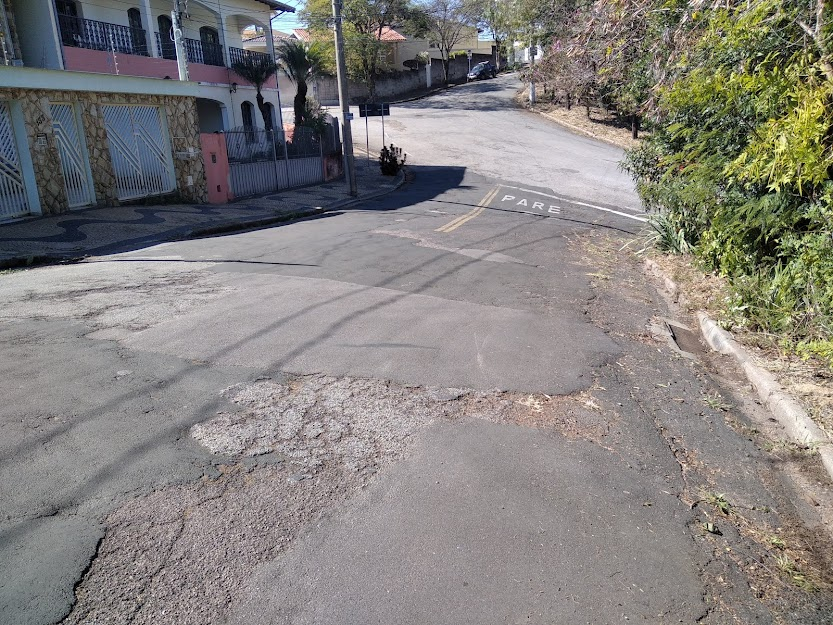 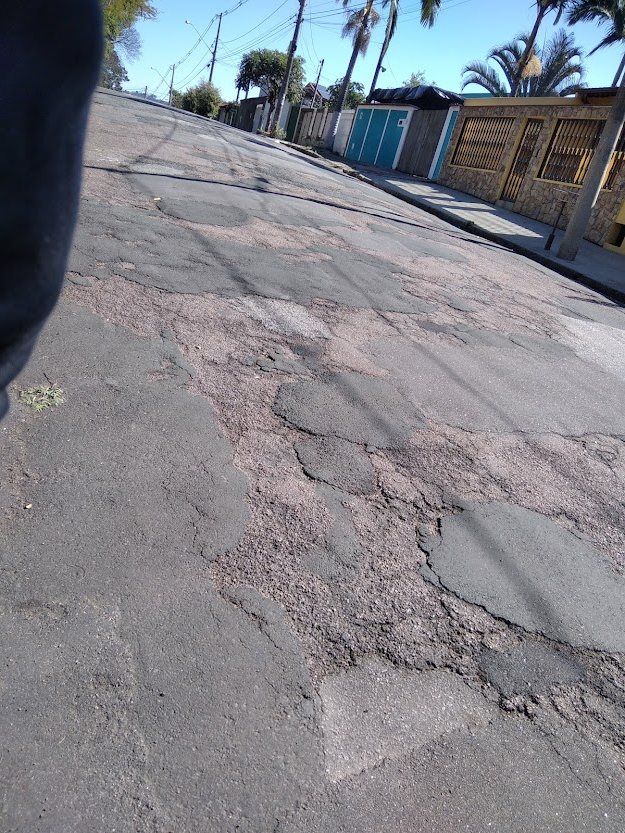 